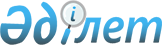 Петропавл қалалық мәслихатының 2016 жылғы 18 қаңтардағы № 6 "Тұрғын үй көмегін көрсету қағидаларын бекіту туралы" шешіміне өзгерістер енгізу туралы
					
			Күшін жойған
			
			
		
					Солтүстік Қазақстан облысы Петропавл қалалық мәслихатының 2022 жылғы 18 мамырдағы № 3 шешімі. Қазақстан Республикасының Әділет министрлігінде 2022 жылғы 23 мамырда № 28164 болып тіркелді. Күші жойылды - Солтүстік Қазақстан облысы Петропавл қалалық мәслихатының 2024 жылғы 27 наурыздағы № 3 шешімімен
      Ескерту. Күші жойылды - Солтүстік Қазақстан облысы Петропавл қалалық мәслихатының 27.03.2024 № 3 (оның алғашқы ресми жарияланған күннен бастап он күнтізбелік күн өткеннен кейін қолданысқа енгізіледі) шешімімен.
      ШЕШТІ:
      1. Петропавл қалалық мәслихатының 2016 жылғы 18 қаңтардағы № 6 "Тұрғын үй көмегін көрсету қағидаларын бекіту туралы" шешіміне (Нормативтік құқықтық актілерді мемлекеттік тіркеу тізілімінде № 3620 болып тіркелген) келесі өзгерістер енгізілсін:
      көрсетілген шешімнің тақырыбы жаңа редакцияда жазылсын:
      "Петропавл қаласында тұрғын үй көмегін көрсетудің мөлшері мен тәртібін айқындау туралы";
      көрсетілген шешімнің 1-тармағы жаңа редакцияда жазылсын:
      "1. Осы шешімнің 1-қосымшасына сәйкес Петропавл қаласында тұрғын үй көмегін көрсетудің мөлшері мен тәртібі айқындалсын.";
      көрсетілген шешімнің 2-тармағы жаңа редакцияда жазылсын:
      "2. Осы шешімнің 2-қосымшасына сәйкес, Петропавл қалалық мәслихатының кейбір шешімдерінің күші жойылды деп танылсын.";
      көрсетілген шешімнің бекітілген тұрғын үй көмегін көрсету қағидасының жоғары оң жақ бұрыштағы сілтемесі жаңа редакцияда жазылсын:
      көрсетілген шешімнің қосымшасының жоғары оң жақ бұрыштағы сілтемесі жаңа редакцияда жазылсын:
      жоғарыда көрсетілген шешіммен бекітілген, Тұрғын үй көмегін көрсету қағидасы осы шешімнің қосымшасына сәйкес жаңа редакцияда жазылсын.
      2. Осы шешім оның алғашқы ресми жарияланған күнінен кейін күнтізбелік он күн өткен соң қолданысқа енгізіледі. Петропавл қаласында тұрғын үй көмегін көрсетудің мөлшері мен тәртібі
      1. Тұрғын үй көмегі жергілікті бюджет қаражаты есебінен Петропавл қаласында тұратын, Қазақстан Республикасының аумағындағы жалғыз тұрғынжайы ретінде меншік құқығындағы тұрғынжайда тұрақты тіркелген және тұратын аз қамтылған отбасыларға (азаматтарға), сондай-ақ мемлекеттік тұрғын үй қорынан берілген тұрғынжайды және жеке тұрғын үй қорынан жергілікті атқарушы орган жалға алған тұрғынжайды жалдаушыларға (қосымша жалдаушыларға):
      кондоминиум объектісін басқаруға және кондоминиум объектісінің ортақ мүлкін күтіп-ұстауға, оның ішінде кондоминиум объектісінің ортақ мүлкін күрделі жөндеуге жұмсалатын шығыстарға;
      коммуналдық қызметтерді және телекоммуникация желісіне қосылған телефон үшін абоненттік төлемақының ұлғаюы бөлігінде көрсетілетін байланыс қызметтерін тұтынуға;
      мемлекеттік тұрғын үй қорынан берілген тұрғынжайды және жеке тұрғын үй қорынан жергілікті атқарушы орган жалға алған тұрғынжайды пайдаланғаны үшін шығыстарды төлеуге беріледі.
      Аз қамтылған отбасының (азаматтың) жиынтық табысына шекті жол берілетін шығыстар үлесі 7 (жеті) пайыз мөлшерінде.
      Аз қамтылған отбасының (азаматтардың) тұрғын үй көмегін есептеуге қабылданатын шығыстары жоғарыда көрсетілген бағыттардың әрқайсысы бойынша шығыстардың сомасы ретінде айқындалады.
      2. Тұрғын үй көмегін тағайындау "Петропавл қаласы әкімдігінің жұмыспен қамту және әлеуметтік бағдарламалар бөлімі" коммуналдық мемлекеттік мекемесімен (бұдан әрі – уәкілетті орган) жүзеге асырылады.
      3. Аз қамтылған отбасының (азаматтың) жиынтық табысын уәкілетті орган тұрғын үй көмегін тағайындауға өтініш білдірген тоқсанның алдындағы тоқсанға "Тұрғын үй көмегін алуға үміткер отбасының (Қазақстан Республикасы азаматының) жиынтық табысын есептеу тәртібін бекіту туралы" Қазақстан Республикасы Индустрия және инфрақұрылымдық даму министрінің 2020 жылғы 24 сәуірдегі № 226 бұйрығымен (Нормативтік құқықтық актілерді мемлекеттік тіркеу тізілімінде № 20498 болып тіркелген) айқындалған тәртіппен есептейді.
      4. Тұрғын үй көмегі кондоминиум объектісін басқаруға және кондоминиум объектісінің ортақ мүлкін күтіп-ұстауға, оның ішінде кондоминиум объектісінің ортақ мүлкін күрделі жөндеуге, коммуналдық қызметтер мен телекоммуникация желісіне қосылған телефон үшін абоненттік төлемақының өсуі бөлігінде байланыс қызметтерін тұтынуға, мемлекеттік тұрғын үй қорынан берілген тұрғынжайды және жеке тұрғын үй қорынан жергілікті атқарушы органмен жалға алынған тұрғынжайды пайдалануға жұмсалатын шығыстарының шектi жол берiлетiн деңгейi мен аз қамтылған отбасының (азаматтардың) осы мақсаттарға жұмсайтын шығыстарының арасындағы жергiлiктi өкiлдi органмен белгiленген айырма ретiнде айқындалады.
      Тұрғын үй көмегін тағайындау кезінде тұрғын үй көлемі ескеріледі:
      жалғыз тұратын азаматтар үшін 30 шаршы метр шегінде;
      екі адамнан тұратын отбасы үшін 48 шаршы метр;
      үш және одан да көп адамнан тұратын отбасы үшін әр адамға 18 шаршы метрден.
       5. Әлеуметтік тұрғыдан қорғалатын азаматтарға телекоммуникация қызметтерін көрсеткені үшін абоненттік төлемақы тарифінің көтерілуіне өтемақы төлеу "Әлеуметтік тұрғыдан қорғалатын азаматтарға телекоммуникация қызметтерін көрсеткені үшін абоненттік төлемақы тарифінің көтерілуіне өтемақы төлеудің кейбір мәселелері туралы" Қазақстан Республикасы Үкіметінің 2009 жылғы 14 сәуірдегі № 512 қаулысына сәйкес жүзеге асырылады.
      6. Аз қамтылған отбасы (азамат) (не нотариат куәландырған сенімхат бойынша оның өкілі) тұрғын үй көмегін тағайындау үшін Қазақстан Республикасы Үкіметінің 2009 жылғы 30 желтоқсандағы № 2314 қаулысымен бекітілген Тұрғын үй көмегін көрсету ережесіне сәйкес "Азаматтарға арналған үкімет" мемлекеттік корпорациясы" коммерциялық емес акционерлік қоғамына (бұдан әрі – Мемлекеттік корпорация) немесе "электрондық үкіметтің" веб-порталына жүгінеді.
      Құжаттарды қарау және тұрғын үй көмегін көрсету туралы шешім қабылдау немесе көрсетуден бас тарту туралы дәлелді жауап беру мерзімі Мемлекеттік корпорациядан немесе "электрондық үкіметтің" веб-порталынан құжаттардың толық топтамасын қабылдаған күннен бастап сегіз жұмыс күнін құрайды.
      7. Тұрғын үй көмегі аз қамтылған отбасыларға (азаматтарға) кондоминиум объектісін басқаруға және кондоминиум объектісінің ортақ мүлкін күтіп-ұстауға, оның ішінде шығыстар сметасына сәйкес кондоминиум объектісінің ортақ мүлкін күрделі жөндеуге және коммуналдық қызметтерге ақы төлеу шоттары бойынша жеткізушілер ұсынған ай сайынғы жарналар туралы шоттарға бюджет қаражаты есебінен көрсетіледі.
      8. Тұрғын үй көмегін тағайындау аз қамтылған отбасыларға (азаматтарға) тиісті қаржы жылына арналған аудан бюджетінде көзделген қаражат шегінде жүзеге асырылады.
      9. Аз қамтылған отбасыларға (азаматтарға) тұрғын үй көмегін төлеуді уәкілетті орган есептелген сомаларды тұрғын үй көмегін алушылардың жеке шоттарына екінші деңгейдегі банктер арқылы аудару жолымен жүзеге асырады.
					© 2012. Қазақстан Республикасы Әділет министрлігінің «Қазақстан Республикасының Заңнама және құқықтық ақпарат институты» ШЖҚ РМК
				"Петропавл қалалық мәслихатының2016 жылғы 18 қантардағы № 6шешіміне 1-қосымша";"Петропавл қалалық мәслихатының2016 жылғы 18 қантардағы № 6шешіміне 2-қосымша";
      Петропавл қалалық мәслихат хатшысы

А. Бердагулов
2022 жылғы 18 мамырдағы № 3Мәслихаттың шешіміне қосымшаПетропавл қалалық мәслихатының2016 жылғы 18 қантардағы № 6шешіміне 1-қосымша